新 书 推 荐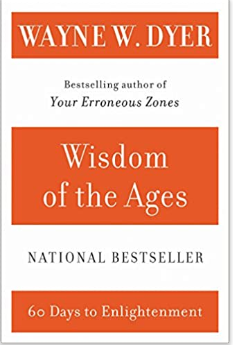 中文书名：《穿越时间的智慧：60天的启蒙之旅》英文书名：WIDSOM OF THE AGES: 60 Days to Enlightenment作    者：WAYNE W. DYER出 版 社：William Morrow Paperbacks代理公司：Inkwell/ANA/Vicky Wen页    数：288页出版时间：2002年4月代理地区：中国大陆、台湾审读资料：电子稿类    型：励志内容简介：这本韦恩•戴尔的书将激发读者们的无限灵感。作为经典畅销书《你的误区》（Your Erroneous Zones）与《抓住你自己的绳子》（Pulling Your Own Strings）的作者，韦恩•戴尔在这本书里深入探索了那些历史上著名智者的教诲，它们涉及人的自我价值，以及面对当今世界的智慧。“过去的学者们，那些我们曾认为最聪明，精神最卓越的人，会对我们说什么呢？”戴尔这样问。而答案就藏在这充满能量的汇编里：它囊括了伟大的思想家们在过去两千五百年中留下的篇章。戴尔以简洁、新颖的短文讲解每一则智慧短章的意蕴与背景。最重要的是，他为读者说明了如何在现代生活中积极地应用这些教诲。佛陀、米开朗基罗、鲁米、耶稣、艾米莉·狄金森、爱默生……六十位先贤宝藏般的篇章涵盖了广阔的主题，包括孤独、时间与激情。这里收录了印度经典《瑜伽经》的作者帕坦伽利有关灵感的谈话；十三世纪的僧侣圣·弗朗西斯围绕祈祷的力量的教导；还囊括了特蕾莎修女对于行动的重要性的思考。这些声音横跨差异性极大的时代与文化，呈现出人类经验中全球共通的真理。《穿越时间的智慧》为我们提供了非凡的双重可能：接受伟大的哲人教导，发掘变得伟大的可能性。作者简介：韦恩•戴尔（Dr. Wayne W. Dyer），心理咨询学博士，是一名拥有二十本畅销书的畅销作家。他向全国各地数以千计的团体授课，是电台和电视节目的常客。他于2015年8月去世。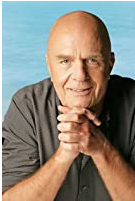 谢谢您的阅读！请将回馈信息发送至Vicky的工作邮箱Vicky@nurnberg.com.cn文清（Vicky）安德鲁﹒纳伯格联合国际有限公司北京代表处
北京市海淀区中关村大街甲59号中国人民大学文化大厦1705室, 邮编：100872
电话：010-82449185传真：010-82504200
Email: Vicky@nurnberg.com.cn网址：www.nurnberg.com.cn微博：http://weibo.com/nurnberg豆瓣小站：http://site.douban.com/110577/微信订阅号：ANABJ2002